StærðfræðiDóra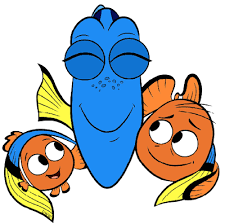 Nafn ____________Veiddu 2 fiska 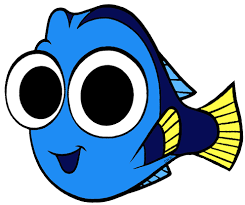 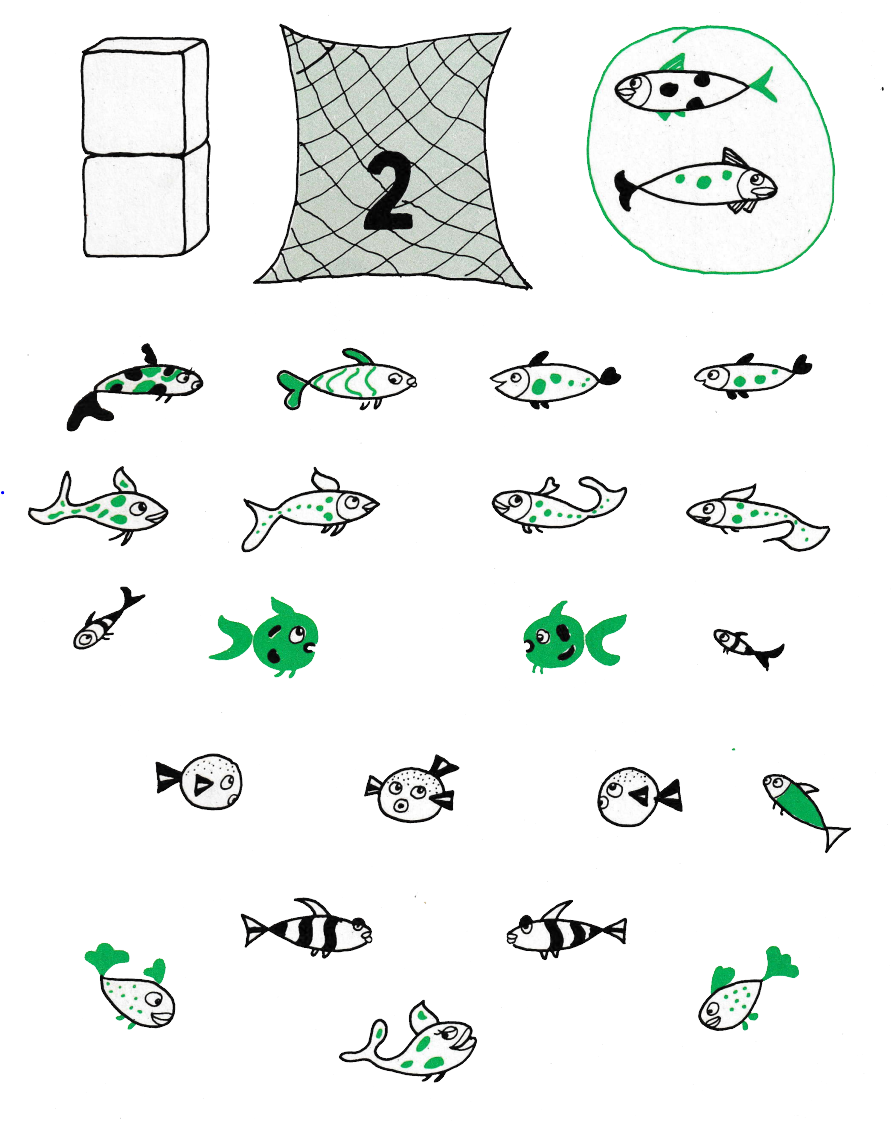 2 ______________4 ______________6 ______________8 ______________
Skrifaðu tölurnar sem vantar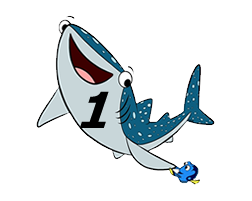 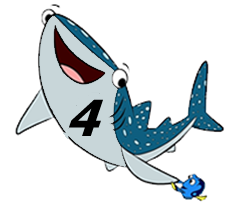 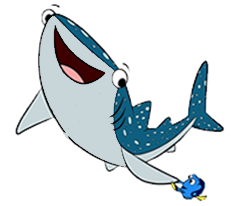 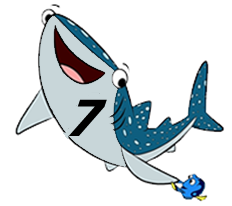 Veiddu         fiska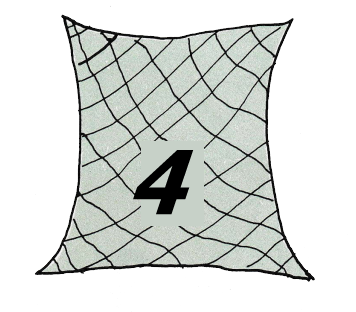 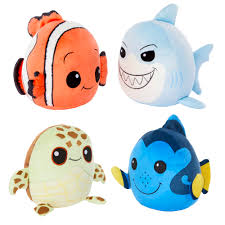 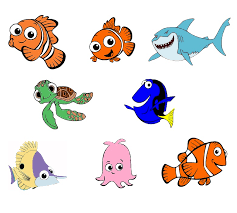 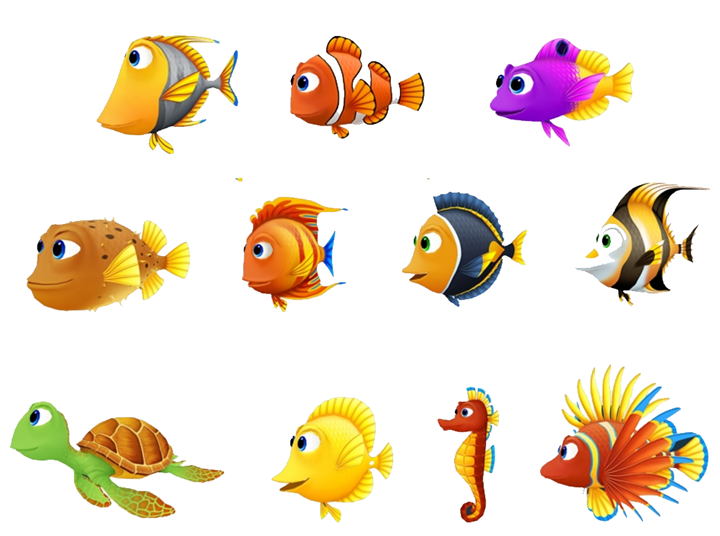 Hvað eru fiskarnir margir ? ___________
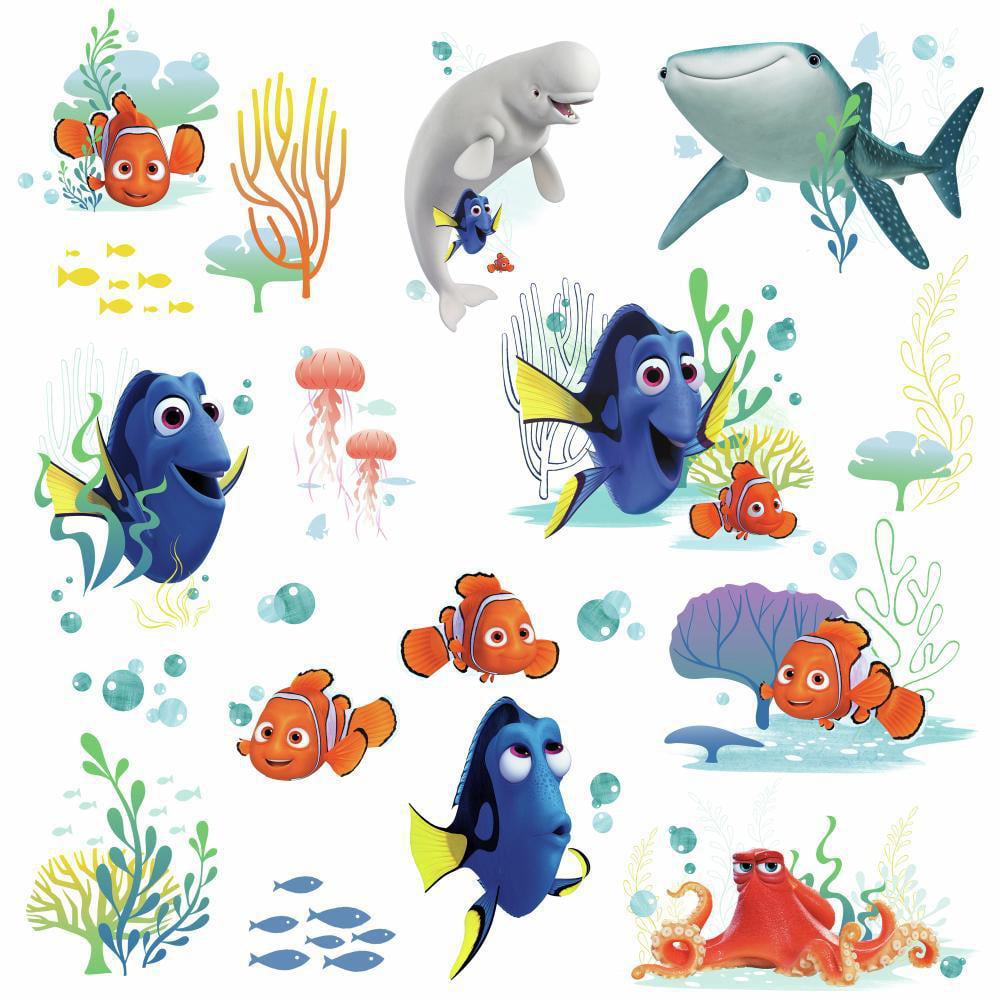  Þessi veiðir 5 fiska hjálpaðu henni að veiða.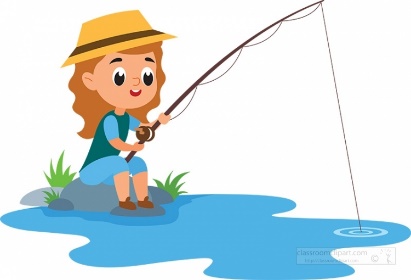 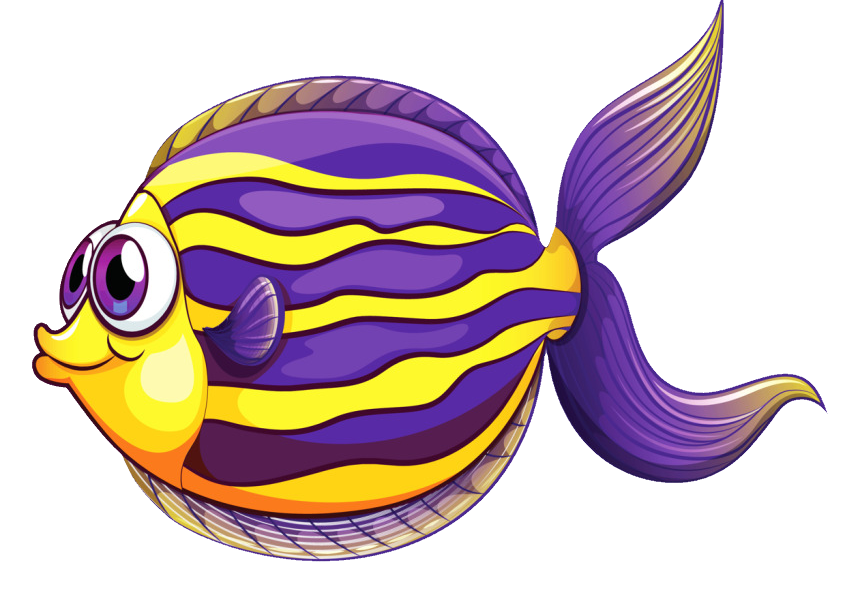 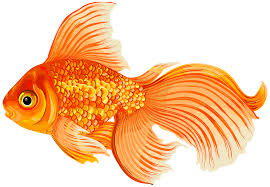 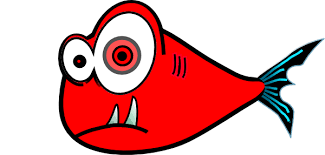 Hvað eru fiskarnir margir? ______

Þessi veiðir 9 fiska hjálpaðu honum að tengja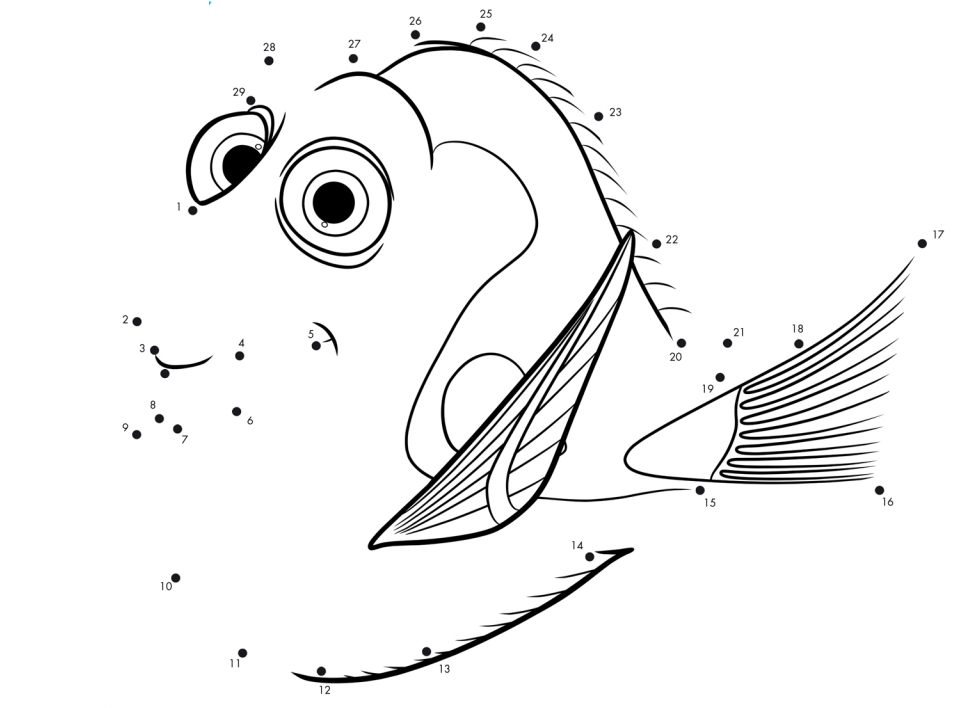 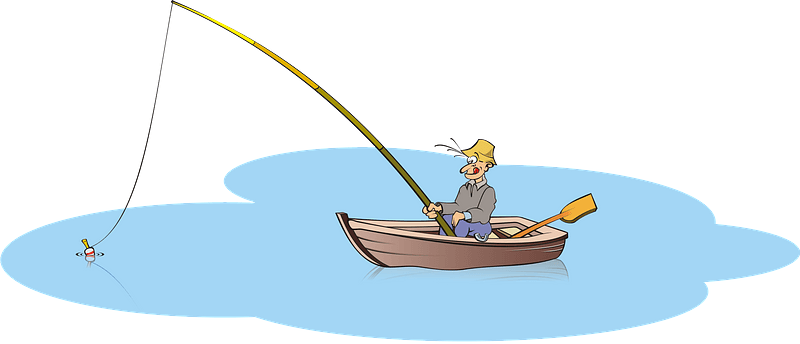 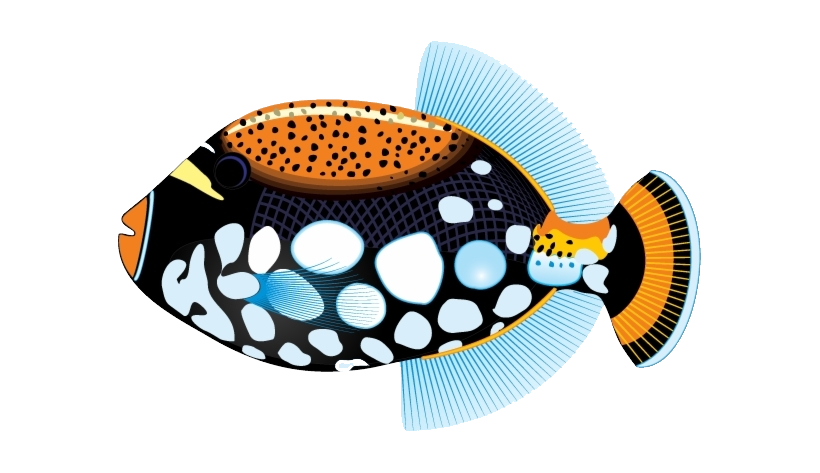 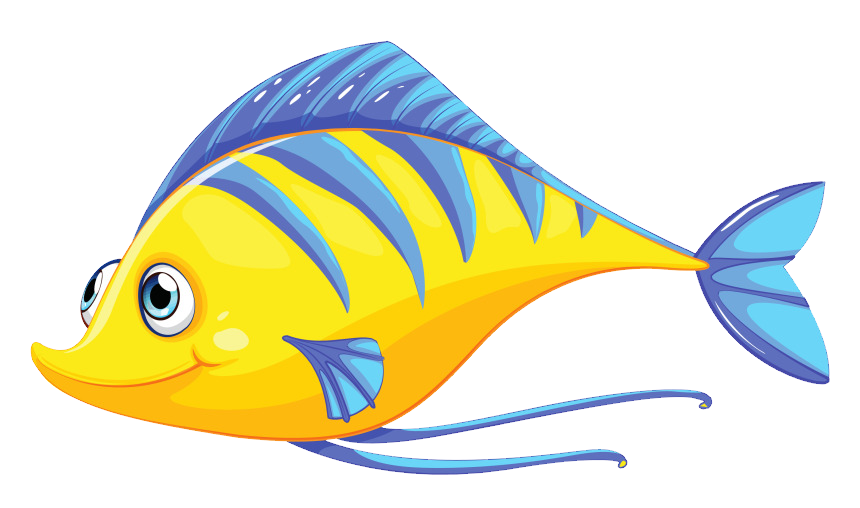 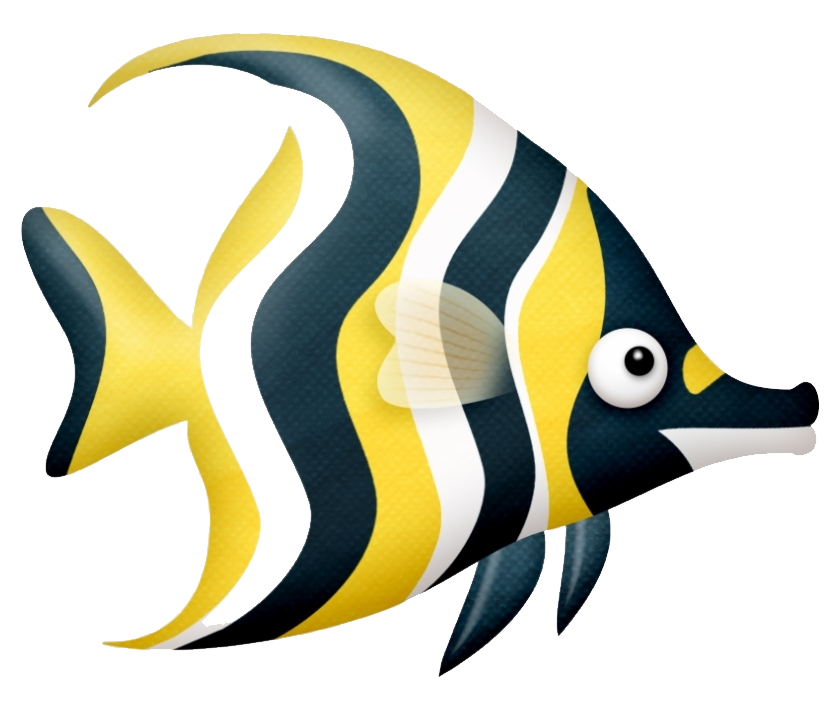 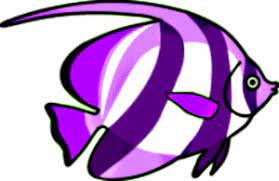 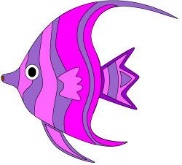 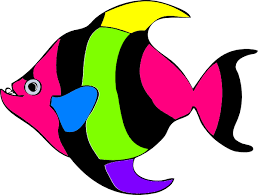 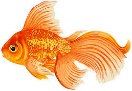 Tengdu rétt mynstur 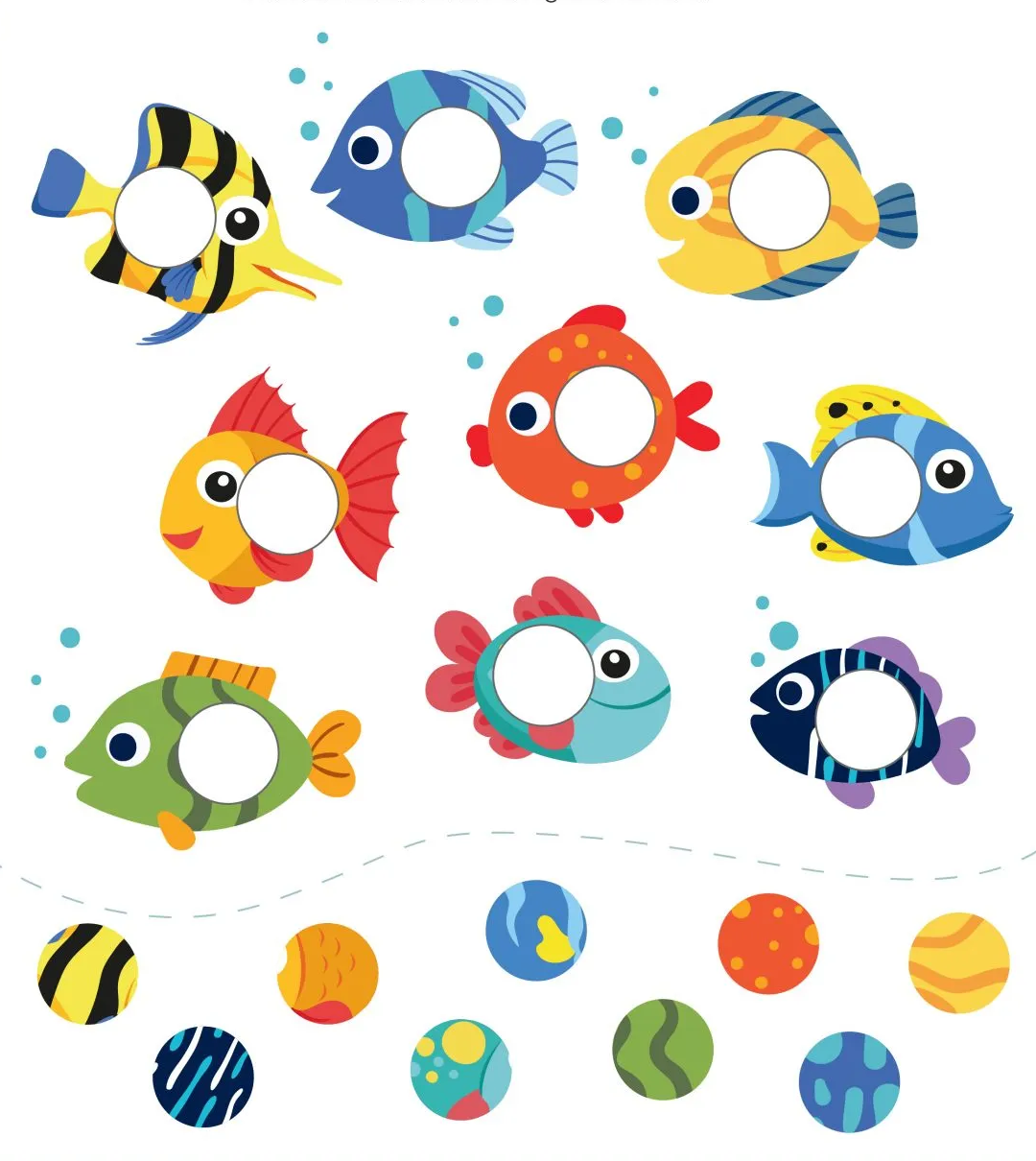 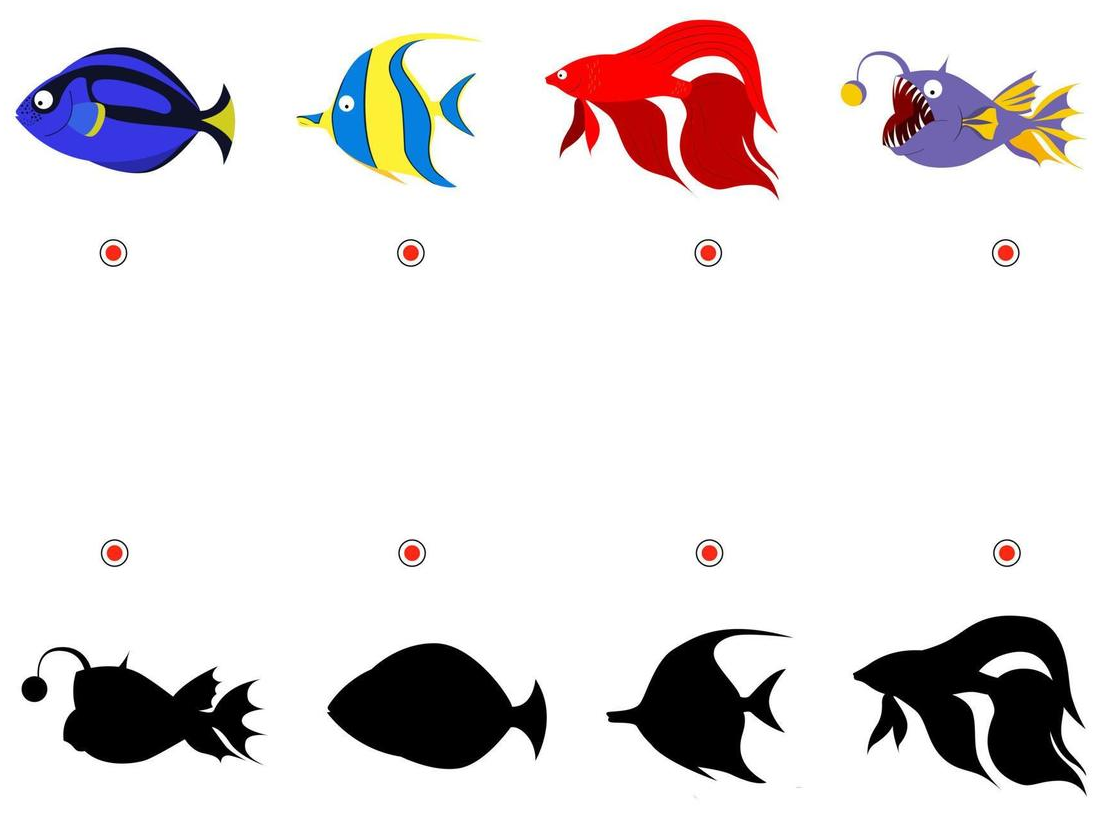 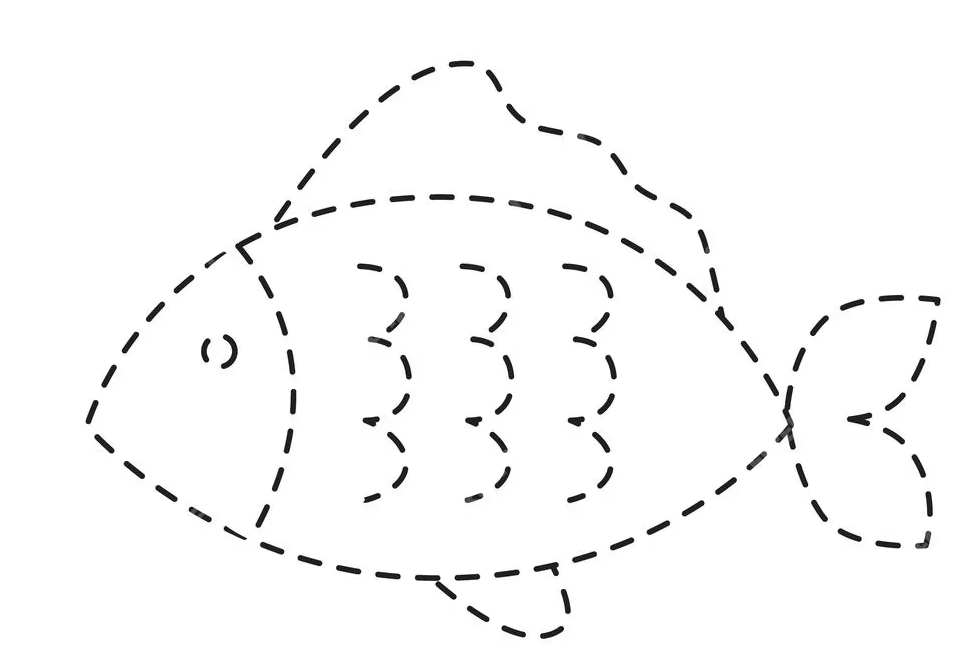 Settu réttar tölur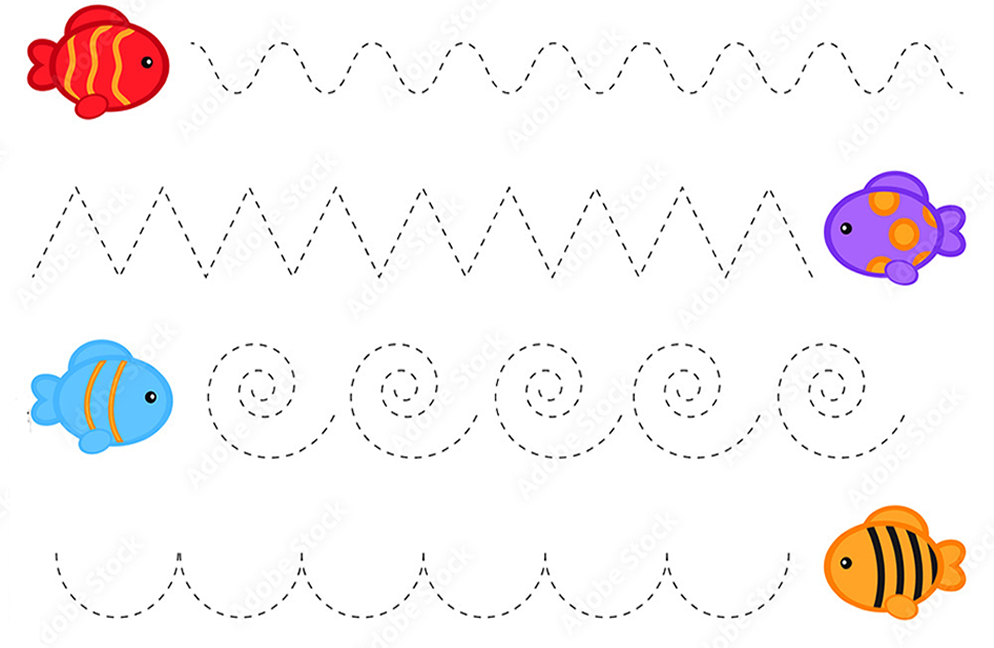 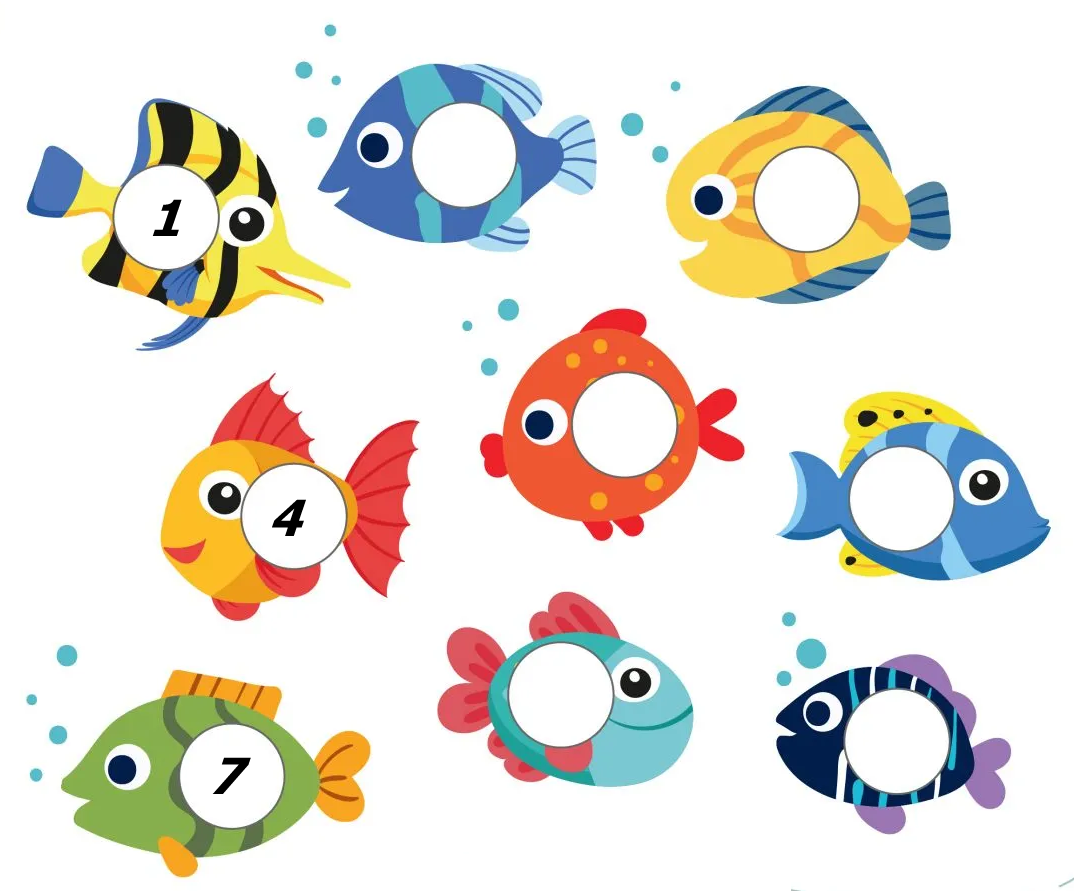 